Lancaster Seventh-Day Adventist ChurchA House of Prayer for All People 
Happy Mother’s Day -- 2011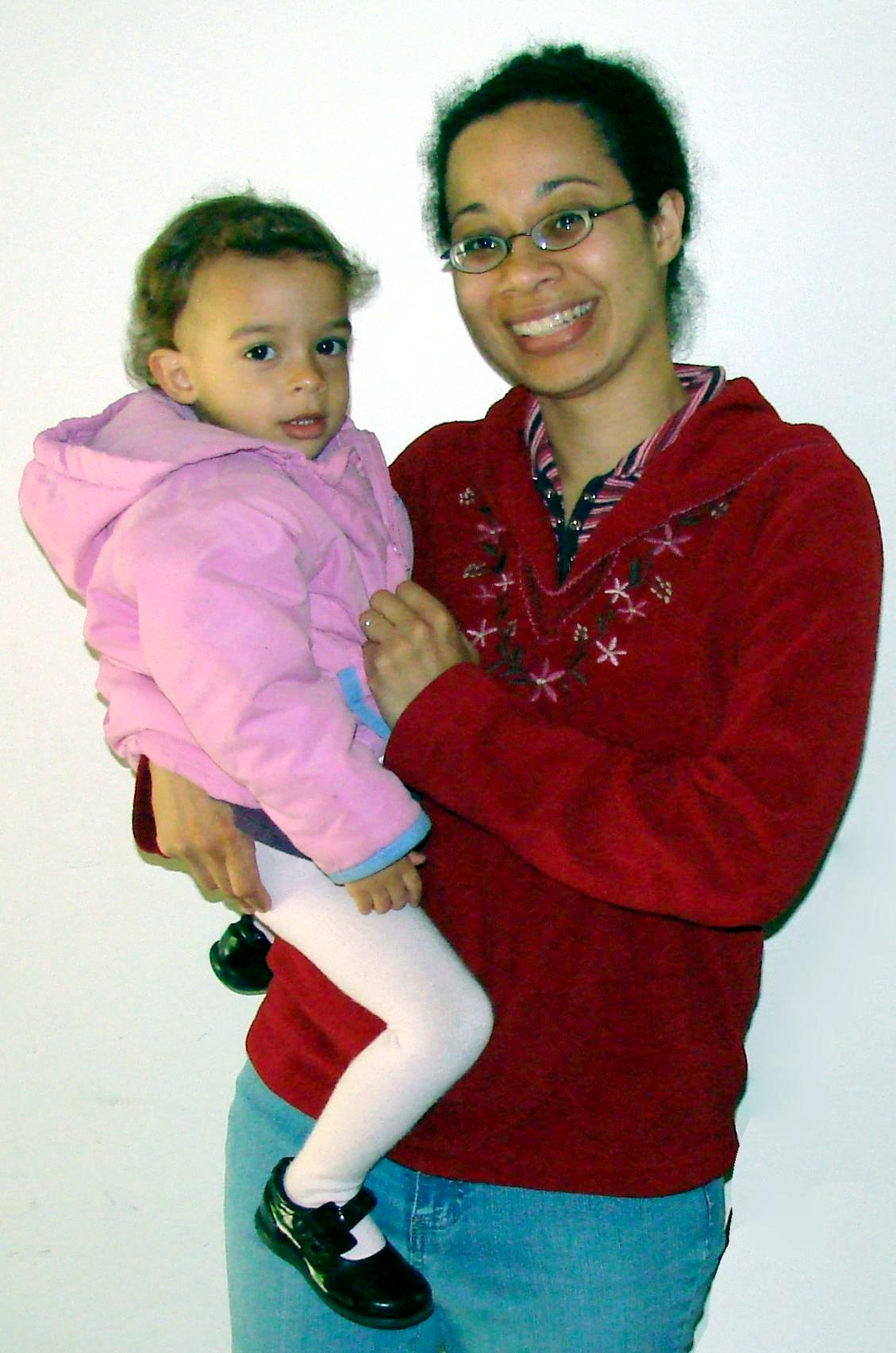 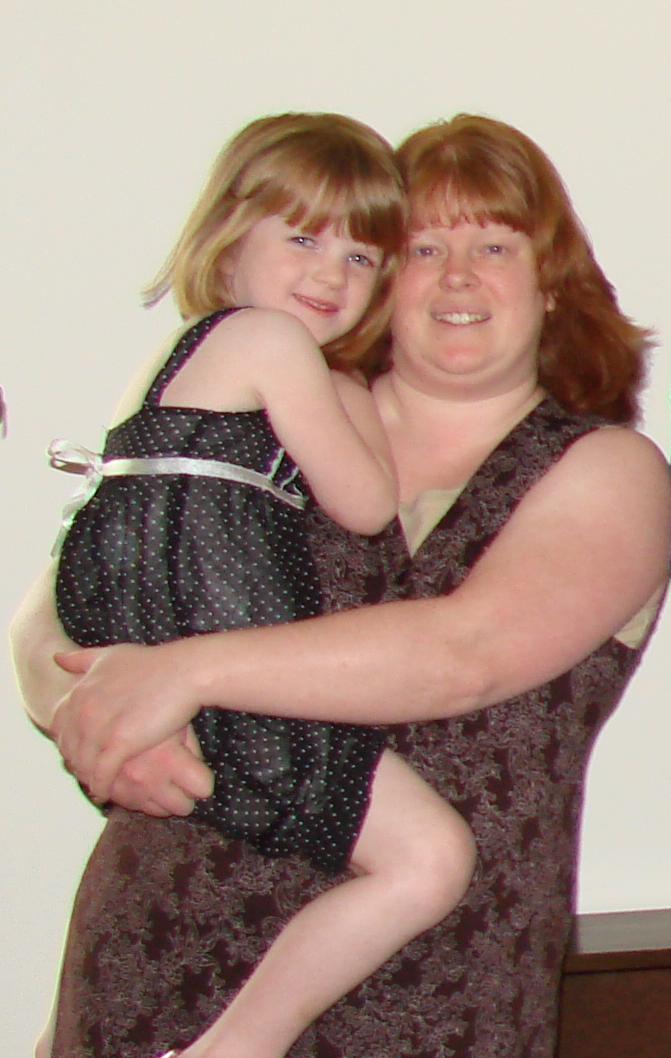 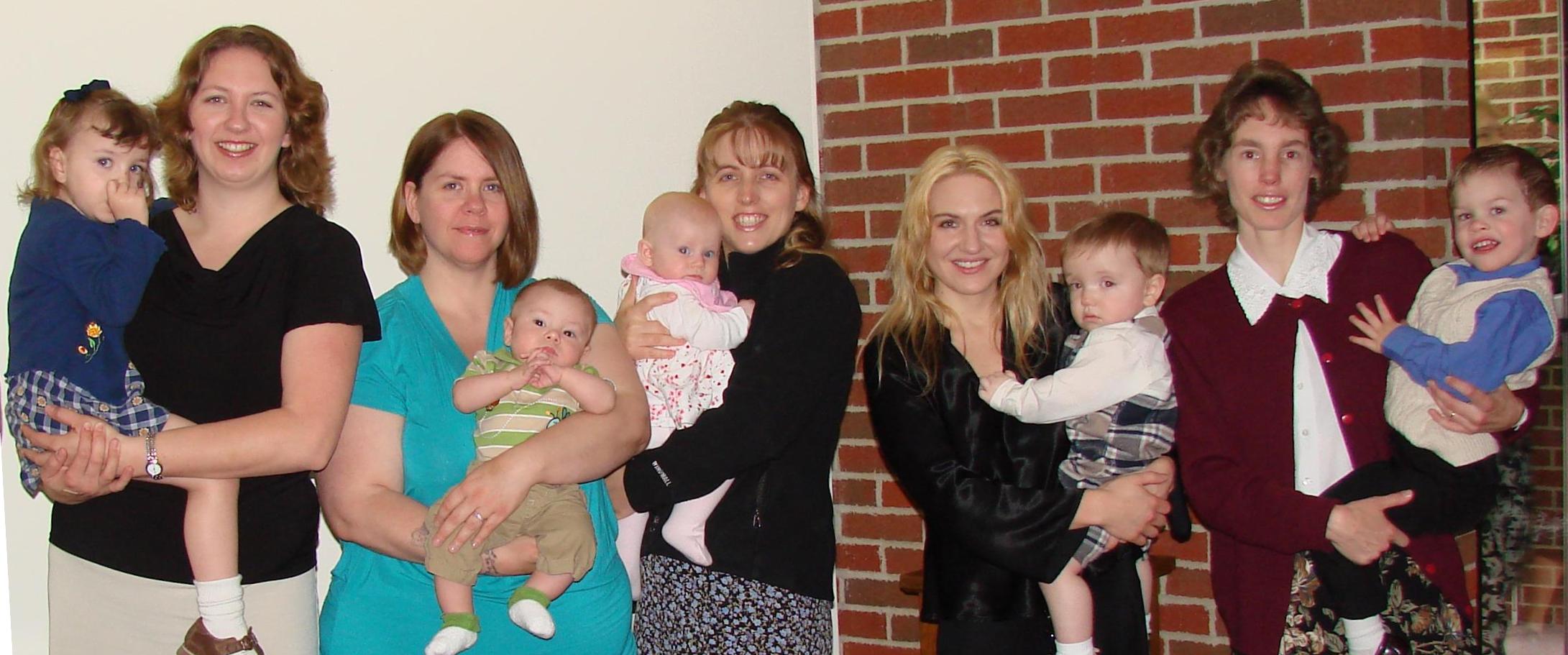 